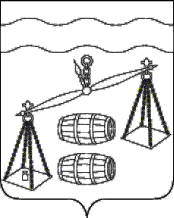 Администрация  сельского поселения"Село Фролово"Сухиничский район Калужская областьПОСТАНОВЛЕНИЕ   от 06.03.2024 года			                               	           	№  9          	В соответствии с постановлением администрации сельского поселения «Село Фролово» от 06.08.2020 № 30 «Об утверждении Порядка принятия решения о разработке муниципальных программ сельского поселения «Село Фролово», их формирования, реализации и проведения оценки эффективности реализации», руководствуясь Уставом сельского поселения «Село Фролово», администрация СП «Село Фролово»ПОСТАНОВЛЯЕТ:Внести в постановление администрации сельского поселения «Село Фролово» от 04.10.2019 №19 "Об утверждении муниципальной программы  СП «Село Фролово» «Обеспечение пожарной безопасности на территории сельского поселения «Село Фролово» на 2020-2026 годы" (далее - постановление) следующие изменения: 	1.1. В паспорте программы Объемы и источники финансирования Программы строку " в 2024 году - 68 тыс.рублей" заменить на "в 2024 году - 30 тыс.руб."; строку " в 2025 году - 68 тыс.рублей" заменить на "в 2025 году - 10 тыс.руб."; строку " в 2026 году - 68 тыс.рублей" заменить на "в 2026 году - 10 тыс.руб.".	1.2. В таблице раздела 6 Программы "Объемы финансирования" 2024, 2025, 2026 изложить в новой редакции согласно приложению №1 к настоящему постановлению.2. Настоящее постановление распространяется на правоотношения, возникшие с 01.01.2024 года.3. Контроль за исполнением настоящего постановления оставляю за собой.    Глава  администрации сельского    поселения «Село Фролово»                                               М. М. Моисеева  Приложение №1к постановлению № 9от 06.03.2024 гО внесении изменений в постановление администрации СП «Село Фролово» от 04.10.2019 №19 "Об утверждении муниципальной программы сельского поселения «Село Фролово» «Обеспечение пожарной безопасности на территории сельского поселения «Село Фролово» на 2020-2026 годы» Наименованиепрограммы, основного мероприятияНаименованиеглавного распорядителя средств бюджета поселения              Объемы финансирования (тыс.руб.)              Объемы финансирования (тыс.руб.)              Объемы финансирования (тыс.руб.)              Объемы финансирования (тыс.руб.)              Объемы финансирования (тыс.руб.)              Объемы финансирования (тыс.руб.)              Объемы финансирования (тыс.руб.)              Объемы финансирования (тыс.руб.)Наименованиепрограммы, основного мероприятияНаименованиеглавного распорядителя средств бюджета поселенияИсточникифинансиро-вания2020202120222023202420252026всегоСтрахование добровольцев (ДПК)АдминистрацияСП БюджетСП 33300009 Мероприятия в области обеспечения пожарной безопасности:АдминистрацияСП БюджетСП 50556065301010280ВСЕГО по программеВСЕГО по программеБюджетСП 53586365301010289